§1583.  Effect of person's dissociation as a member1.  No right to participate.  A person who has dissociated as a member has no right to participate in the activities and affairs of the limited liability company and is entitled only to receive the distributions to which that member would have been entitled if the member had not dissociated.[PL 2009, c. 629, Pt. A, §2 (NEW); PL 2009, c. 629, Pt. A, §3 (AFF).]2.  No discharge from dissociation.  A person's dissociation as a member does not of itself discharge the person from any debt, obligation or liability to a limited liability company or the other members that the person incurred while a member.[PL 2009, c. 629, Pt. A, §2 (NEW); PL 2009, c. 629, Pt. A, §3 (AFF).]3.  No right to payment.  If a person is dissociated as a member under section 1582 and the limited liability company is not dissolved due to that dissociation, that person has no right on account of that dissociation to any payment from the limited liability company for that person's interest in the limited liability company.[PL 2009, c. 629, Pt. A, §2 (NEW); PL 2009, c. 629, Pt. A, §3 (AFF).]SECTION HISTORYPL 2009, c. 629, Pt. A, §2 (NEW). PL 2009, c. 629, Pt. A, §3 (AFF). The State of Maine claims a copyright in its codified statutes. If you intend to republish this material, we require that you include the following disclaimer in your publication:All copyrights and other rights to statutory text are reserved by the State of Maine. The text included in this publication reflects changes made through the First Regular and First Special Session of the 131st Maine Legislature and is current through November 1. 2023
                    . The text is subject to change without notice. It is a version that has not been officially certified by the Secretary of State. Refer to the Maine Revised Statutes Annotated and supplements for certified text.
                The Office of the Revisor of Statutes also requests that you send us one copy of any statutory publication you may produce. Our goal is not to restrict publishing activity, but to keep track of who is publishing what, to identify any needless duplication and to preserve the State's copyright rights.PLEASE NOTE: The Revisor's Office cannot perform research for or provide legal advice or interpretation of Maine law to the public. If you need legal assistance, please contact a qualified attorney.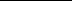 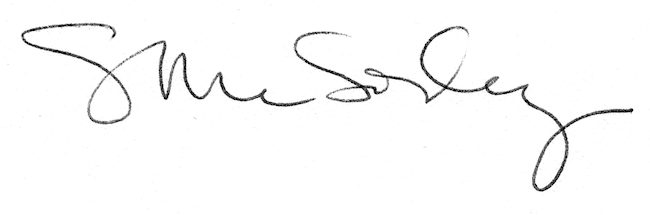 